T.CAKSARAY VALİLİĞİAKSARAY/ MERKEZ 125.YIL ORTAOKULU MÜDÜRLÜĞÜ2019-2023 STRATEJİK PLANI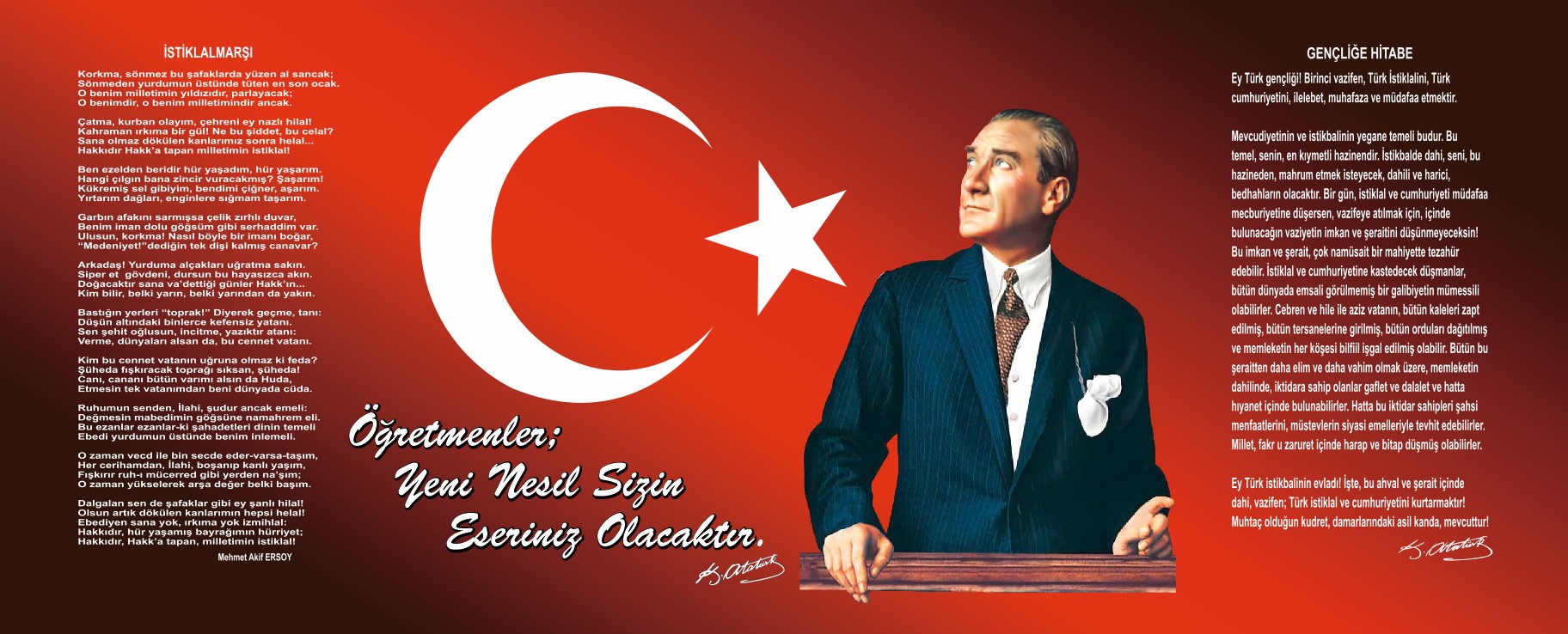 SUNUŞÇağımızda hızla gelişen bilim ve teknolojiyle birlikte yönetim anlayışı da değişmiştir. Hızla gelişen eğitim alanımızda yönetim anlayışı çağın gereklerine göre değişmekte ve gelişmektedir. Planlı bir yönetim anlayışına uygun olarak gayemiz, amaç ve hedeflerini belirleyip bu doğrultuda faaliyetlerini sürdürerek büyümektir. Eğitim ve öğretim her şeyden önce bir ekip işidir. Gelişen bir okul kimliğini sürdürmek için, özellikle eğitim ve öğretimin ilk basamağında iyi hedefler, iyi programlarla, iyi programlar çalışan öğretmenlerle gerçekleştirilir. Eğitim ve öğretimde bu altın bir kuraldır.      Evrensel ilkeler ışığında daima mükemmele doğru ilerlemek vizyonumuz olacaktır. Böylece araştırmacı ruhun çeşitli projelerle desteklendiği okulumuzdan 125. Yıl Ortaokulu öğrencisi; Atatürkçü Düşüncenin ışığında demokratik, laik ve insan haklarına saygılı, sanatı ve kültürü içine sindirmiş, milli ve manevi ahlaki değerleri özümlemiş, öz güven sahibi kendini ifade edebilen ve eleştirel düşünebilen bir birey olarak mezun olacaktır.      Günümüzde bilgi ve teknolojinin hızlı bir şekilde üretildiği ve aynı hızla tüketildiği bir süreç yaşanmaktadır. Böylesi bir süreçte özellikle eğitim kurumlarının amacı sürece rahatlıkla uyum sağlayabilen daha da önemlisi sürecin öncüsü olabilen bireyler yetiştirmektir. Burada unutulmaması gereken en önemli nokta ise idealize edilen beklentilerini diğer bir deyişle vizyonun kilit taşının planlama olduğudur.404 öğrencimizle ve 30 eğitim çalışanımızla daha gelişmiş daha müreffeh bir okul ortamı için el ele verip çalışmalarımıza devam etmekteyiz. Hep birlikte yapacağımız çalışmalar ve bu çalışmalar sonucu erişeceğimiz hedefler, bizlere bilim ve teknolojiye katkı verebilen çağdaş bir kurumda çalışmanın haklı gururunu yaşatacaktır. Bu bilinç ve duygularla çalışmalarımızı sürdürmekte ve hedeflerimize ulaşmak için yoğun çaba sarf etmekteyiz. Kurumsal kapasitemizin öğretmen ve idari personelin yetkinliklerini artırarak güçlenmesi bütün bu çalışmalar sonucunda gerçekleşmesi sağlanacaktır.2019-2023 Stratejik planımızın hazırlanmasında ve emeği geçen tüm paydaşlarımıza her alanda destek veren eğitim çalışanlarımıza, milli eğitim personelimize, yöneticilerimize ve planın hazırlanmasında emeği geçen Strateji Geliştirme Ekibine teşekkür ediyorum.                                                          	                                           Muharrem YÜKSEL                     	                                                                                                          Okul MüdürüİÇİNDEKİLERSunuş……………………………………………………………………………...............3İçindekiler	…………………………………………………………………………… ..4BÖLÜM I: GİRİŞ ve PLAN HAZIRLIK SÜRECİ ……………………………………..5BÖLÜM II: DURUM ANALİZİ…………………………………………………………9Okulun Kısa Tanıtımı ………………………………………………………………….10Okulun Mevcut Durumu: Temel İstatistikler………………………………………..12PAYDAŞ ANALİZİ	…………………………………………………………………….16GZFT (Güçlü, Zayıf, Fırsat, Tehdit) Analizi………………………………………….21Gelişim ve Sorun Alanları	…………………………………………………………….26BÖLÜM III: MİSYON, VİZYON VE TEMEL DEĞERLER………………………….28MİSYONUMUZ…………………………………………………………………………29VİZYONUMUZ *………………………………………………………………………..29TEMEL DEĞERLERİMİZ *……………………………………………………………..29BÖLÜM IV: AMAÇ, HEDEF VE EYLEMLER	……………………………...............31TEMA I: EĞİTİM VE ÖĞRETİME ERİŞİM	……………………………………...32TEMA II: EĞİTİM VE ÖĞRETİMDE KALİTENİN ARTIRILMASI…………………35TEMA III: KURUMSAL KAPASİTE…………………………………………………....38V. BÖLÜM: MALİYETLENDİRME…………………………………………………….41EKLER:……………………………………………………………………………………45BÖLÜM IGİRİŞ VE PLAN HAZIRLIK SÜRECİBÖLÜM 1: GİRİŞ VE PLAN HAZIRLIK SÜRECİ2019-2023 dönemi stratejik plan hazırlanması süreci Üst Kurul ve Stratejik Plan Ekibinin oluşturulması ile başlamıştır. Ekip tarafından oluşturulan çalışma takvimi kapsamında ilk aşamada durum analizi çalışmaları yapılmış ve durum analizi aşamasında paydaşlarımızın plan sürecine aktif katılımını sağlamak üzere paydaş anketi, toplantı ve görüşmeler yapılmıştır. Durum analizinin ardından geleceğe yönelim bölümüne geçilerek okulumuzun amaç, hedef, gösterge ve eylemleri belirlenmiştir. Çalışmaları yürüten ekip ve kurul bilgileri altta verilmiştir. Stratejik Planlama Çalışmaları kapsamında Okulumuzda tüm personelimizle toplantılar yapılmıştır. Bu toplantılar sonucunda  bilgilendirmeler yapılmıştır. Personelimiz ve diğer unsurlar içerisinden “Stratejik Planlama Çalışma Ekibi” kurulmuştur. Önceden hazırlanan anket formlarında yer alan sorular katılımcılara yöneltilmiş ve elde edilen veriler birleştirilerek paydaş görüşleri oluşturulmuştur. Bu bilgilendirme ve değerlendirme toplantılarında yapılan anketler ve hedef kitleye yöneltilen sorularla mevcut durum ile ilgili veriler toplanmıştır.          Hazırlık sürecinin önemli bir aşaması stratejik planlamayı yönetecek ekiplerin oluşturulmasıdır. Ekibin birlikte çalışmasını kolaylaştırmak üzere özellikle ‘ekip ruhu’ oluşturmaya yönelik faaliyetler planlanmış ve uygulanmıştır.           Oluşturulan ekip üyeleriyle yapılan stratejik planlama bilgilendirme toplantısında Stratejik Planla ilgili düzeyleri sorularak eksik alanları ortaya konulmuştur. Özellikle stratejik planlama kavramlarına ve süreç konularında eksikleri tespit edilmiştir. Stratejik planlama çalışma grubu öncelikle planlama çalışmalarında kendilerine yol gösterecek bilgi eksikliğini gidermek amacıyla eğitim faaliyetleri organize edilmiştir.          Stratejik Planımız ekibimiz tarafından, tüm iç ve dış paydaşların görüş ve önerileri bilimsel yöntemlerle analiz edilerek planlı bir çalışmayla, 2019–2023 Stratejik Plan Hazırlık Programı takvimine göre  hazırlanmıştır.                                                                                                                           125.Yıl Ortaokulu                                                                                                                           Stratejik Plan EkibiBÖLÜM 1: GİRİŞ VE PLAN HAZIRLIK SÜRECİ2019-2023 dönemi Stratejik Plan hazırlanması süreci Üst Kurul ve Stratejik Plan Ekibinin oluşturulması ile başlamıştır. Ekip tarafından oluşturulan Çalışma Takvimi kapsamında ilk aşamada durum analizi çalışmaları yapılmış ve durum analizi aşamasında paydaşlarımızın plan sürecine aktif katılımını sağlamak üzere paydaş anketi, toplantı ve görüşmeler yapılmıştır. Durum analizinin ardından geleceğe yönelim bölümüne geçilerek okulumuzun amaç, hedef, gösterge ve eylemleri belirlenmiştir. Çalışmaları yürüten ekip ve kurul bilgileri altta verilmiştir.STRATEJİK PLAN ÜST KURULUAKSARAY MERKEZ 125.YIL ORTAOKULU2019-2023 STRATEJİK PLAN ÜST KURULU VE STRATEJİK PLAN EKİBİBÖLÜM  IIDURUM ANALİZİBÖLÜM II: DURUM ANALİZİDurum analizi bölümünde okulumuzun mevcut durumu ortaya konularak neredeyiz sorusuna yanıt bulunmaya çalışılmıştır. Bu kapsamda okulumuzun kısa tanıtımı, okul künyesi ve temel istatistikleri, paydaş analizi ve görüşleri ile okulumuzun Güçlü Zayıf Fırsat ve Tehditlerinin (GZFT) ele alındığı analize yer verilmiştir.Okulun Kısa Tanıtımı 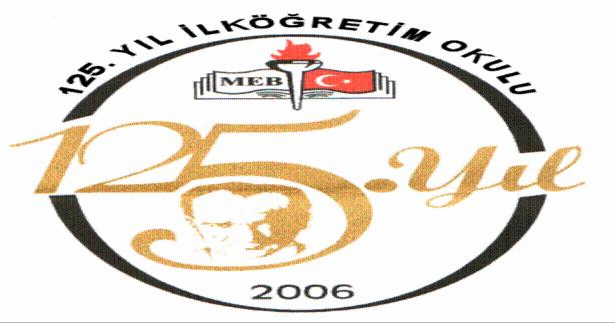 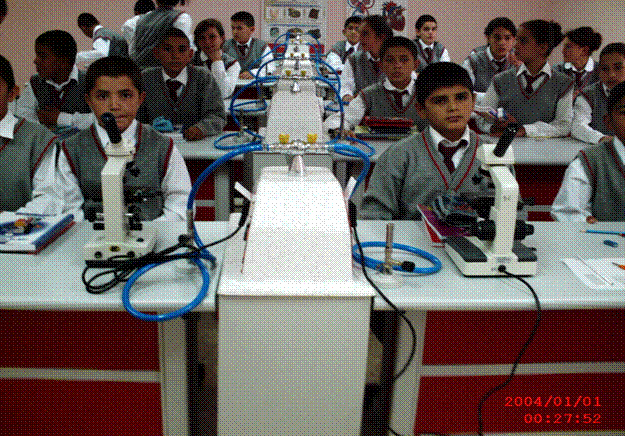 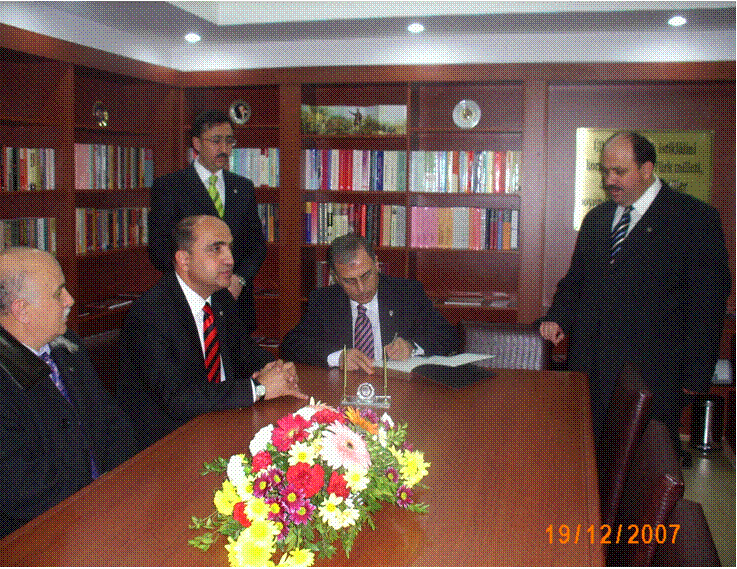 	Okulumuz Şifahane, Şeyhhamit, Şamlı ve Zafer Mahallelerinin ortası sayılabilecek bir konumda 2005 yılında inşaatına başlanarak yapılmış ve 2006-2007 Eğitim Öğretim Yılı’nda hizmete girmiştir. Okulumuz 32 derslikli olarak yapılmıştır.		Okulumuzda dersliklerin yanı sıra 2 adet Fen Laboratuarı, Bilgi Teknolojileri Laboratuarı, Toplantı Salonu, Spor Salonu, Çok Amaçlı Salon, Halka açık Atatürk Kütüphanesi bulunmaktadır	Atatürk Kütüphanesi İlimizde başka örneği olmayan Türk Telekom Müdürü Sayın Ahmet KALKIR ve eşlerinin katkılarıyla yapılmış sadece Atatürk’ e ve yakın tarihimize ait kaynakların bulunduğu bir kütüphanedirOkulumuz yapıldıktan sonra okul çevresindeki şahıs arsaları alınarak okulumuzun bahçesi genişletilmiş ve 2008 yılı sonunda okulumuz bahçe duvarı ihale edilerek yaptırılmıştır.Okulumuz bahçesine 2009 yılı yaz tatilinde İl Özel İdare Bütçesinden yapılan destekle kilitli taş döşenmiştir.      Okulumuzun yapımı 2006 yılında tamamlanmıştır. 2006 yılı Atatürk’ün doğumunun 125. yıl dönümüne dek geldiği için okulumuza “ 125. Yıl İllköğretim Okulu” adı verilmiştir.      Okulumuz 2006-2007 Eğitim Öğretim Yılı’nda hizmete açılmıştır. Okulumuz fiziki şartları olarak eksiği olmayan bir okuldur. Okulumuz ilk açıldığında Gazi İlköğretim Okulu ve Fatma Mithat Gürsoy İlköğretim Okulu’ nun kayıt alanlarından öğrenciler nakil alınarak kayıt edilmiştir.         2012 yılında Okulumuz ortaokula dönüştürülerek ” 125.Yıl Ortaokulu” adını almıştır. 2013 yılında Şeyhhamit Mahallesinde bulunan Hamit Acar Ortaokulu kapatılmış ve öğrencileri okulumuza nakledilmiştir. Okulumuzun kayıt alanı Şifahane , Şeyhhamit, Şamlı, Çerdiğin, Bayrambaba, Bedir Muhtar ve Zafer Mahallesidir.Okulun Mevcut Durumu: Temel İstatistiklerOkul KünyesiOkulumuzun temel girdilerine ilişkin bilgiler altta yer alan okul künyesine ilişkin tabloda yer almaktadır.Temel Bilgiler Tablosu- Okul Künyesi Çalışan BilgileriOkulumuzun çalışanlarına ilişkin bilgiler altta yer alan tabloda belirtilmiştir.Çalışan Bilgileri Tablosu*Okulumuz Bina ve Alanları            Okulumuzun binası ile açık ve kapalı alanlarına ilişkin temel bilgiler altta yer almaktadır.Okul Yerleşkesine İlişkin Bilgiler Sınıf ve Öğrenci BilgileriOkulumuzda yer alan sınıfların öğrenci sayıları alttaki tabloda verilmiştir.Donanım ve Teknolojik KaynaklarımızTeknolojik kaynaklar başta olmak üzere okulumuzda bulunan çalışır durumdaki donanım malzemesine ilişkin bilgiye alttaki tabloda yer verilmiştir.Teknolojik Kaynaklar TablosuGelir ve Gider BilgisiOkulumuzun genel bütçe ödenekleri, okul aile birliği gelirleri ve diğer katkılarda dâhil olmak üzere gelir ve giderlerine ilişkin son iki yıl gerçekleşme bilgileri alttaki tabloda verilmiştir.PAYDAŞ ANALİZİKurumumuzun temel paydaşları öğrenci, veli ve öğretmen olmakla birlikte eğitimin dışsal etkisi nedeniyle okul çevresinde etkileşim içinde olunan geniş bir paydaş kitlesi bulunmaktadır. Paydaşlarımızın görüşleri anket, toplantı, dilek ve istek kutuları, elektronik ortamda iletilen önerilerde dâhil olmak üzere çeşitli yöntemlerle sürekli olarak alınmaktadır.OKULUN ÖRGÜT YAPISIPaydaş anketlerine ilişkin ortaya çıkan temel sonuçlara altta yer verilmiştir * : Öğrenci Anketi Sonuçları:Ankete Katılan Öğrenci Sayısı :114Ortalama Memnuniyet Oranı	       : 66,52Öğretmen Anketi Sonuçları:Ankete Katılan Öğretmen Sayısı	: 14Ortalama Memnuniyet Oranı	            : 56,92Veli Anketi Sonuçları:Ankete Katılan Veli Sayısı	: 100Ortalama Memnuniyet Oranı	: 73,97GZFT (Güçlü, Zayıf, Fırsat, Tehdit) Analizi *Okulumuzun temel istatistiklerinde verilen okul künyesi, çalışan bilgileri, bina bilgileri, teknolojik kaynak bilgileri ve gelir gider bilgileri ile paydaş anketleri sonucunda ortaya çıkan sorun ve gelişime açık alanlar iç ve dış faktör olarak değerlendirilerek GZFT tablosunda belirtilmiştir. Dolayısıyla olguyu belirten istatistikler ile algıyı ölçen anketlerden çıkan sonuçlar tek bir analizde birleştirilmiştir.Kurumun güçlü ve zayıf yönleri donanım, malzeme, çalışan, iş yapma becerisi, kurumsal iletişim gibi çok çeşitli alanlarda kendisinden kaynaklı olan güçlülükleri ve zayıflıkları ifade etmektedir ve ayrımda temel olarak okul müdürü/müdürlüğü kapsamından bakılarak iç faktör ve dış faktör ayrımı yapılmıştır. İçsel Faktörler *Güçlü YönlerZayıf YönlerDışsal Faktörler *FırsatlarTehditler Gelişim ve Sorun AlanlarıGelişim ve sorun alanları analizi ile GZFT analizi sonucunda ortaya çıkan sonuçların planın geleceğe yönelim bölümü ile ilişkilendirilmesi ve buradan hareketle hedef, gösterge ve eylemlerin belirlenmesi sağlanmaktadır. Gelişim ve sorun alanları ayrımında eğitim ve öğretim faaliyetlerine ilişkin üç temel tema olan Eğitime Erişim, Eğitimde Kalite ve kurumsal Kapasite kullanılmıştır. Eğitime erişim, öğrencinin eğitim faaliyetine erişmesi ve tamamlamasına ilişkin süreçleri; Eğitimde kalite, öğrencinin akademik başarısı, sosyal ve bilişsel gelişimi ve istihdamı da dâhil olmak üzere eğitim ve öğretim sürecinin hayata hazırlama evresini; Kurumsal kapasite ise kurumsal yapı, kurum kültürü, donanım, bina gibi eğitim ve öğretim sürecine destek mahiyetinde olan kapasiteyi belirtmektedir.Gelişim ve sorun alanlarına ilişkin GZFT analizinden yola çıkılarak saptamalar yapılırken yukarıdaki tabloda yer alan ayrımda belirtilen temel sorun alanlarına dikkat edilmesi gerekmektedir.Gelişim ve Sorun AlanlarımızBÖLÜM III:MİSYON, VİZYON VE TEMEL DEĞERLERBÖLÜM III: MİSYON, VİZYON VE TEMEL DEĞERLEROkul Müdürlüğümüzün Misyon, vizyon, temel ilke ve değerlerinin oluşturulması kapsamında öğretmenlerimiz, öğrencilerimiz, velilerimiz, çalışanlarımız ve diğer paydaşlarımızdan alınan görüşler, sonucunda stratejik plan hazırlama ekibi tarafından oluşturulan Misyon, Vizyon, Temel Değerler; Okulumuz üst kurulana sunulmuş ve üst kurul tarafından onaylanmıştır.MİSYONUMUZ *Ulusal ve evrensel değerlerin farkında olup, değişime ve gelişime açık; kendine güvenli; çevresine saygılı; icat edici ve farklı düşünebilen, özgür, hoşgörülü, katılımcı, sorumluluk sahibi bireyler yetiştirmek. Bilginin yanında uygar davranışın önemini bilen bir gelecek nesil meydana getirmek, sevgi ve saygının; güven ve huzur sağlandığı, mutlu ve gurur duyacağımız başarılı bir okul olmak hedefimizdir.	VİZYONUMUZ *Eğitim-Öğretim hizmeti alanında üretken, yenilikçi, barışçıl, özgürlükçü, adalet ilkesine bağlı  ve geleceğe yön veren  öncü bir eğitim kurumu olmak.TEMEL DEĞERLERİMİZ *1.Genellik ve eşitlik,    2.Planlılık3. Ferdin ve toplumun ihtiyaçları,   		4. Yöneltme,5. Eğitim Hakkı,    		6. Fırsat ve İmkan Eşitliği,7. Süreklilik     		8. Atatürk İnkılâp ve İlkeleri ve Atatürk Milliyetçiliği,9. Demokrasi Eğitimi,       		10. Laiklik,11. Bilimsellik,     		12. Karma Eğitim,13.Okul ve ailenin işbirliği,14.Her yerde EğitimBÖLÜM IV:AMAÇ, HEDEF VE EYLEMLERBÖLÜM IV: AMAÇ, HEDEF VE EYLEMLERAçıklama: Amaç, hedef, gösterge ve eylem kurgusu amaç Sayfa 16-17 da yer alan Gelişim Alanlarına göre yapılacaktır.Altta erişim, kalite ve kapasite amaçlarına ilişkin örnek amaç, hedef ve göstergeler verilmiştir.Erişim başlığında eylemlere ilişkin örneğe yer verilmiştir.TEMA I: EĞİTİM VE ÖĞRETİME ERİŞİMEğitim ve öğretime erişim okullaşma ve okul terki, devam ve devamsızlık, okula uyum ve oryantasyon, özel eğitime ihtiyaç duyan bireylerin eğitime erişimi, yabancı öğrencilerin eğitime erişimi ve hayat boyu öğrenme kapsamında yürütülen faaliyetlerin ele alındığı temadır.Stratejik Amaç 1: Kayıt bölgemizde yer alan çocukların okullaşma oranlarını artıran, öğrencilerin uyum ve devamsızlık sorunlarını gideren etkin bir yönetim yapısı oluşturmak.  *** (Stratejik Hedef 1.1.  Plan dönemi sonuna kadar Kayıt bölgemizde yer alan çocukların okullaşma oranları artırılacak ve öğrencilerin uyum ve devamsızlık sorunları da % 100 giderilecektir. *** Performans Göstergeleri Eylemler*TEMA II: EĞİTİM VE ÖĞRETİMDE KALİTENİN ARTIRILMASIEğitim ve öğretimde kalitenin artırılması başlığı esas olarak eğitim ve öğretim faaliyetinin hayata hazırlama işlevinde yapılacak çalışmaları kapsamaktadır. Bu tema altında akademik başarı, sınav kaygıları, sınıfta kalma, ders başarıları ve kazanımları, disiplin sorunları, öğrencilerin bilimsel, sanatsal, kültürel ve sportif faaliyetleri ile istihdam ve meslek edindirmeye yönelik rehberlik ve diğer mesleki faaliyetler yer almaktadır. Stratejik Amaç 2: Öğrencilerimizin gelişmiş dünyaya uyum sağlayacak şekilde donanımlı bireyler olabilmesi için eğitim ve öğretimde kalite artırılacaktır.Stratejik Hedef 2.1.  Öğrenme kazanımlarını takip eden ve velileri de sürece dâhil eden bir yönetim anlayışı ile öğrencilerimizin akademik başarıları ve sosyal faaliyetlere etkin katılımı artırılacaktır.(Akademik başarı altında: ders başarıları, kazanım takibi, üst öğrenime geçiş başarı ve durumları, karşılaştırmalı sınavlar, sınav kaygıları gibi akademik başarıyı takip eden ve ölçen göstergeler,Sosyal faaliyetlere etkin katılım altında: sanatsal, kültürel, bilimsel ve sportif faaliyetlerin sayısı, katılım oranları, bu faaliyetler için ayrılan alanlar, ders dışı etkinliklere katılım takibi vb  ele alınacaktır.)Performans GöstergeleriEylemlerStratejik Hedef 2.2.  Etkin bir rehberlik anlayışıyla, öğrencilerimizi ilgi ve becerileriyle orantılı bir şekilde üst öğrenime veya istihdama hazır hale getiren daha kaliteli bir kurum yapısına geçilecektir. (Üst öğrenime hazır: Mesleki rehberlik faaliyetleri, tercih kılavuzluğu, yetiştirme kursları, sınav kaygısı vb,İstihdama Hazır: Kariyer günleri, staj ve işyeri uygulamaları, ders dışı meslek kursları vb ele alınacaktır.)Performans GöstergeleriEylemler:TEMA III: KURUMSAL KAPASİTEStratejik Amaç 3: Eğitim ve öğretim faaliyetlerinin daha nitelikli olarak verilebilmesi için okulumuzun kurumsal kapasitesi güçlendirilecektir. Stratejik Hedef 3.1.  (Kurumsal İletişim, Kurumsal Yönetim, Bina ve Yerleşke, Donanım, Temizlik, Hijyen, İş Güvenliği, Okul Güvenliği, Taşıma ve servis vb konuları ele alınacaktır.)Performans GöstergeleriEylemlerBÖLÜM V:MALİYETLENDİRMEBÖLÜM V: MALİYETLENDİRME2019-2023 Stratejik Planı Faaliyet/Proje Maliyetlendirme Tablosu BÖLÜM VI :İZLEME VE DEĞERLENDİRMEOkulumuz Stratejik Planı izleme ve değerlendirme çalışmalarında 5 yıllık Stratejik Planın izlenmesi ve 1 yıllık gelişim planın izlenmesi olarak ikili bir ayrıma gidilecektir. Stratejik planın izlenmesinde 6 aylık dönemlerde izleme yapılacak denetim birimleri, il ve ilçe millî eğitim müdürlüğü ve Bakanlık denetim ve kontrollerine hazır halde tutulacaktır.Yıllık planın uygulanmasında Yürütme Ekipleri ve eylem sorumlularıyla aylık ilerleme toplantıları yapılacaktır. Toplantıda bir önceki ayda yapılanlar ve bir sonraki ayda yapılacaklar görüşülüp karara bağlanacaktır. AKSARAY MERKEZ 125. YIL ORTAOKULU 2019 - 2023 STRATEJİK PLANIİZLEME VE DEĞERLENDİRME MODELİ	5018 sayılı Kamu Mali Yönetimi ve Kontrol Kanunun amaçlarından biri; kalkınma planları ve programlarda yer alan politika ve hedefler doğrultusunda kamu kaynaklarının etkili, ekonomik ve verimli bir şekilde elde edilmesi ve kullanılmasını, hesap verebilirliği ve malî saydamlığı sağlamak üzere, kamu malî yönetiminin yapısını ve işleyişini düzenlemektir. Bu amaç doğrultusunda kamu idarelerinin; stratejik planlar vasıtasıyla, kalkınma planları, programlar, ilgili mevzuat ve benimsedikleri temel ilkeler çerçevesinde geleceğe ilişkin misyon ve vizyonlarını oluşturması,  stratejik amaçlar ve ölçülebilir hedefler saptaması, performanslarını önceden belirlenmiş olan göstergeler doğrultusunda ölçmesi ve bu sürecin izleme ve değerlendirmesini yapmaları gerekmektedir. 	Bu kapsamda Aksaray Merkez 125. Yıl Ortaokulu 2019-2013 dönemine ilişkin kalkınma planları ve programlarda yer alan politika ve hedefler doğrultusunda kaynaklarının etkili, ekonomik ve verimli bir şekilde elde edilmesi ve kullanılmasını, hesap verebilirliği ve saydamlığı sağlamak üzere 125. Yıl Ortaokulu 2019-2023 Stratejik Planı’nı hazırlamıştır. Hazırlanan planın gerçekleşme durumlarının tespiti ve gerekli önlemlerin zamanında ve etkin biçimde alınabilmesi için 125. Yıl Ortaokulu 2019-2023 Stratejik Planı İzleme ve Değerlendirme Modeli geliştirilmiştir.İzleme, stratejik plan uygulamasının sistematik olarak takip edilmesi ve raporlanmasıdır. Değerlendirme ise, uygulama sonuçlarının amaç ve hedeflere kıyasla ölçülmesi ve söz konusu amaç ve hedeflerin tutarlılık ve uygunluğunun analizidir.Aksaray Merkez 125. Yıl Ortaokulu 2019-2023 Stratejik Planı İzleme ve Değerlendirme Modeli’nin çerçevesini;125. Yıl Ortaokulu 2019-2023 Stratejik Planı ve performans programlarında yer alan performans göstergelerinin gerçekleşme durumlarının tespit edilmesi,Performans göstergelerinin gerçekleşme durumlarının hedeflerle kıyaslanması,Sonuçların raporlanması ve paydaşlarla paylaşımı,Gerekli tedbirlerin alınması. süreçleri oluşturmaktadır .                                                                                                                                Muharrem YÜKSEL									           Okul MüdürüEKLER: Öğretmen, öğrenci ve veli anket örnekleri klasör ekinde olup okullarınızda uygulanarak sonuçlarından paydaş analizi bölümü ve sorun alanlarının belirlenmesinde yararlanabilirsiniz.STRATEJİK PLAN ÜST KURULUSTRATEJİK PLAN ÜST KURULUSTRATEJİK PLAN ÜST KURULUSIRA NOADI SOYADI                      GÖREVİ1Muharrem YÜKSELOKUL MÜDÜRÜ2Fatma MUTLUMÜDÜR YARDIMCISI3Ali Fatih BERBERÖĞRETMEN4Bülent ALTINBAYOKUL AİLE BİRLİĞİ BAŞKANI5Leyla SERTOKUL AİLE BİRLİĞİ YÖNETİM KURULU ÜYESİSTRATEJİK PLANLAMA EKİBİSTRATEJİK PLANLAMA EKİBİSTRATEJİK PLANLAMA EKİBİSIRA NOADI SOYADI                      GÖREVİ1Fatma MUTLUMÜDÜR YARDIMCISI 2Mahmut ANAÇÖĞRETMEN3Şirin DEVAMÖĞRETMEN4Ali DEMİRCANÖĞRETMEN5Mustafa ÜSTÜNÖĞRETMEN6ENVER YILDIZGÖNÜLLÜ VELİ 7 Çapan KONUKLUGÖNÜLLÜ VELİİli: AKSARAYİli: AKSARAYİli: AKSARAYİli: AKSARAYİlçesi: Merkezİlçesi: Merkezİlçesi: Merkezİlçesi: MerkezAdres: Şeyhhamit Mah. 3326 Sokak No:4 /1 Merkez  / AKSARAYŞeyhhamit Mah. 3326 Sokak No:4 /1 Merkez  / AKSARAYŞeyhhamit Mah. 3326 Sokak No:4 /1 Merkez  / AKSARAYCoğrafi Konum (link)*:Coğrafi Konum (link)*:38.385478396712438.3854783967124Telefon Numarası: 0382213556-570382213556-570382213556-57Faks Numarası:Faks Numarası:03822135560382213556e- Posta Adresi:703529@meb.k12.tr703529@meb.k12.tr703529@meb.k12.trWeb sayfası adresi:Web sayfası adresi:http://aksaray125yil.meb.k12.tr/http://aksaray125yil.meb.k12.tr/Kurum Kodu:703529703529703529Öğretim Şekli:Öğretim Şekli:Tam Gün (Tam Gün/İkili Eğitim)Tam Gün (Tam Gün/İkili Eğitim)Okulun Hizmete Giriş Tarihi : 09/08/2006Okulun Hizmete Giriş Tarihi : 09/08/2006Okulun Hizmete Giriş Tarihi : 09/08/2006Okulun Hizmete Giriş Tarihi : 09/08/2006Toplam Çalışan Sayısı *Toplam Çalışan Sayısı *3939Öğrenci Sayısı:Kız182182Öğretmen SayısıKadın1616Öğrenci Sayısı:Erkek222222Öğretmen SayısıErkek1414Öğrenci Sayısı:Toplam404404Öğretmen SayısıToplam3030Derslik Başına Düşen Öğrenci SayısıDerslik Başına Düşen Öğrenci SayısıDerslik Başına Düşen Öğrenci Sayısı:30Şube Başına Düşen Öğrenci SayısıŞube Başına Düşen Öğrenci SayısıŞube Başına Düşen Öğrenci Sayısı:30Öğretmen Başına Düşen Öğrenci SayısıÖğretmen Başına Düşen Öğrenci SayısıÖğretmen Başına Düşen Öğrenci Sayısı: 13Şube Başına 30’dan Fazla Öğrencisi Olan Şube SayısıŞube Başına 30’dan Fazla Öğrencisi Olan Şube SayısıŞube Başına 30’dan Fazla Öğrencisi Olan Şube Sayısı: 2Öğrenci Başına Düşen Toplam Gider Miktarı*Öğrenci Başına Düşen Toplam Gider Miktarı*Öğrenci Başına Düşen Toplam Gider Miktarı*41,76Öğretmenlerin Kurumdaki Ortalama Görev SüresiÖğretmenlerin Kurumdaki Ortalama Görev SüresiÖğretmenlerin Kurumdaki Ortalama Görev Süresi5-10Unvan*ErkekKadınToplamOkul Müdürü ve Müdür Yardımcısı112Sınıf Öğretmeni000Branş Öğretmeni141529Rehber Öğretmen011İdari Personel101Yardımcı Personel235Güvenlik Personeli011Toplam Çalışan Sayıları182139Okul Bölümleri *Okul Bölümleri *Özel AlanlarVarYokOkul Kat Sayısı4Çok Amaçlı SalonXDerslik Sayısı30Çok Amaçlı SahaXDerslik Alanları (m2)57KütüphaneXKullanılan Derslik Sayısı22Fen LaboratuvarıXŞube Sayısı15Bilgisayar LaboratuvarıXİdari Odaların Alanı (m2)24İş AtölyesiXÖğretmenler Odası (m2)50Beceri AtölyesiXOkul Oturum Alanı (m2)1070PansiyonXOkul Bahçesi (Açık Alan)(m2)3548Okul Kapalı Alan (m2)1070Sanatsal, bilimsel ve sportif amaçlı toplam alan (m2)550Kantin (m2)130Tuvalet Sayısı36Diğer (………….)SINIFIKızErkekToplamSINIFIKızErkekToplamAnasınıfı -A99187/A121527Anasınıfı -B79167/B1215275/A1314277/C1215275/B1315287/D1416305/C1414288/A1415296/A1414288/B1318316/B1217298/C1219316/C111728Akıllı Tahta Sayısı34TV Sayısı2Masaüstü Bilgisayar Sayısı21Yazıcı Sayısı9Taşınabilir Bilgisayar Sayısı1Fotokopi Makinası Sayısı1Projeksiyon Sayısı5İnternet Bağlantı Hızı100 MbpsYıllarGelir MiktarıGider Miktarı20164527,632127,3420176830,294905,79MADDELERMemnuniyet OranıÖğretmenlerimle ihtiyaç duyduğumda rahatlıkla görüşebilirim.79,65Okul müdürü ile ihtiyaç duyduğumda rahatlıkla konuşabiliyorum.71,05Okulun rehberlik servisinden yeterince yararlanabiliyorum.67,02Okula ilettiğimiz öneri ve isteklerimiz dikkate alınır.65,44Okulda kendimi güvende hissediyorum.73,86Okulda öğrencilerle ilgili alınan kararlarda bizlerin görüşleri alınır.55,79Öğretmenler yeniliğe açık olarak derslerin işlenişinde çeşitli yöntemler kullanmaktadır.68,42Derslerde konuya göre uygun araç gereçler kullanılmaktadır.78,25Teneffüslerde ihtiyaçlarımı giderebiliyorum.74,56Okulun içi ve dışı temizdir.61,40Okulun binası ve diğer fiziki mekânlar yeterlidir.61,40Okul kantininde satılan malzemeler sağlıklı ve güvenlidir.46,49Okulumuzda yeterli miktarda sanatsal ve kültürel faaliyetler düzenlenmektedir.61,40ORTALAMA66,52MADDELERMemnuniyet OranıOkulumuzda alınan kararlar, çalışanların katılımıyla alınır.61,43Kurumdaki tüm duyurular çalışanlara zamanında iletilir.32,86Her türlü ödüllendirmede adil olma, tarafsızlık ve objektiflik esastır.65,71Kendimi, okulun değerli bir üyesi olarak görürüm.68,57Çalıştığım okul bana kendimi geliştirme imkânı tanımaktadır.54,29Okul, teknik araç ve gereç yönünden yeterli donanıma sahiptir.34,29Okulda çalışanlara yönelik sosyal ve kültürel faaliyetler düzenlenir.58,57Okulda öğretmenler arasında ayrım yapılmamaktadır.71,43Okulumuzda yerelde ve toplum üzerinde olumlu etki bırakacak çalışmalar yapmaktadır.42,86Yöneticilerimiz, yaratıcı ve yenilikçi düşüncelerin üretilmesini teşvik etmektedir.67,14Yöneticiler, okulun vizyonunu, stratejilerini, iyileştirmeye açık alanlarını vs. çalışanlarla paylaşır.62,86Okulumuzda sadece öğretmenlerin kullanımına tahsis edilmiş yerler yeterlidir.65,71Alanıma ilişkin yenilik ve gelişmeleri takip eder ve kendimi güncellerim.54,29ORTALAMA56,92MADDELERMemnuniyet Oranıİhtiyaç duyduğumda okul çalışanlarıyla rahatlıkla görüşebiliyorum.77,40Bizi ilgilendiren okul duyurularını zamanında öğreniyorum. 77,20Öğrencimle ilgili konularda okulda rehberlik hizmeti alabiliyorum.65,60Okula ilettiğim istek ve şikâyetlerim dikkate alınıyor. 73,20Öğretmenler yeniliğe açık olarak derslerin işlenişinde çeşitli yöntemler kullanmaktadır.66,20Okulda yabancı kişilere karşı güvenlik önlemleri alınmaktadır. 83,40Okulda bizleri ilgilendiren kararlarda görüşlerimiz dikkate alınır. 73,60E-Okul Veli Bilgilendirme Sistemi ile okulun internet sayfasını düzenli olarak takip ediyorum.72,00Çocuğumun okulunu sevdiğini ve öğretmenleriyle iyi anlaştığını düşünüyorum.88,60Okul, teknik araç ve gereç yönünden yeterli donanıma sahiptir.66,60Okul her zaman temiz ve bakımlıdır.77,60Okulun binası ve diğer fiziki mekânlar yeterlidir.71,00Okulumuzda yeterli miktarda sanatsal ve kültürel faaliyetler düzenlenmektedir.69,20ORTALAMA73,97Öğrenciler- Öğrencilerin Zeka seviyelerinin  gelişmiş olması. Ve Derslere, birbirlerine ,çevreye ve okula karşı duyarlı olmaları.- On iki Yıllık Zorunlu ve kademeli eğitim.- Bireylerin ilgi ve ihtiyaçlarına cevap verebilecek çeşitlilikte program türünün olması.- Kaynaştırma Eğitimi öğrencilerinin istenilen seviyeye ulaştırılması.- Sosyal Destek, Bursluluk  vb. imkanların arttırılması.- Destekleme ve Yetiştirme Kurslarına öğrencilerin ilgi ve istekleri.- Sportif Faaliyetlere katılımın öğrenci üzerindeki olumlu etkisi.- Derslik başına düşen öğrenci sayısının ülke ortalamasının altında olması.Çalışanlar- Çalışanların İşlerinin benimsemiş olmaları ve okulumuzu saygın okullar arasında görülmek istenmesi.- Çalışanların işlerini severek yapmaları.- Yeniliğe ve gelişmeye açık, genç öğretmen kadrosunun olması.- Kendini geliştiren, gelişime açık ve teknolojiyi kullanan öğretmenin olması.- Kurum Kültürünün oluşturulmuş olması.-Yeniliğe ve gelişmeye açık, genç öğretmen kadrosunun olması.- Öğretim Programlarının geliştirilmesinde katılımcı bir yaklaşımın benimsenmesi.- Yeniliğe ve gelişime açık insan kaynağı.Veliler- Okulumuz da yapılan bütün toplantılarda belirli düzeyde katılımın olması.- Velilerin öğrenciler ile ilgilenmesi.- Velilerin öğrencisini takip ve kontrol etmesi.- Sık sık okulumuzu ziyaret edip öğrenci hakkında bilgi alması.Bina ve Yerleşke- Binamızın az kattan oluşması ve herkesin her an birbiriyle karşılaşması.- Okulumuzun Fiziki yapısının Öğrenci üzerinde olumlu etki yapması.- Okulumuzun dersliklerinin ders yapmaya  uygun olması. - Okulumuzun bulunduğu alanın sessiz ve sakin olması.- Okul Bahçesinin geniş ve öğrenci stresinin gidermede önemli olması.Donanım- Okulumuzda Akıllı Tahta ve Kamera sistemi başta olmak üzere donanımızı çok iyi düzenlenmiş olması.- Yaygın donanım ağının bulunması.- Güçlü bilişim altyapısı ve elektronik bilgi sistemlerinin etkin kullanılması.- Güvenlik Kamerası ve Bilişim Ağı sisteminin  kullanıma uygun ve düzenli olması.- Dersliklerin derslerin özelliğine göre donatılmış olması.Bütçe- Okul Bütçemizin  imkanlar dahilinde ihtiyaçlarımızı karşılayacak düzeyde olması.- Hesabımızda bulunan paraların tasarruflu harcanması.- Çalışanların, öğrencilerin ve velilerin okul malzemelerini kullanırken ahlâk kültürünün geliştirilmesi.Yönetim Süreçleri- Yönetimin Öğretmen, Öğrenci, Veli, Diğer çalışanlarla işbirliği  içerisinde  yönetme işini sürdürmesi.- Kurum Kültürünün oluşturulmuş olması.- Yönetim ile çalışanlar, veliler, öğrenciler arasında işbirliğinin olması.- Yönetimin çalışanlarını moral ve motivasyon yönünden desteklemesi.İletişim Süreçleri- Okul İdaresi, Rehberlik Servisi ve Öğretmenlerin öğrenciler ile ilgili durumlarda veliye yada en yakınına en hızlı şekilde ulaşması.- İdarenin öğrenci ile  ilgili durumlarda veliye telefon yöntemi ile hızlı bir şekilde ulaşması.- Öğrenci ile ilgili durumlarda veliye ulaşmada Mesaj sisteminin sürekli faal halde olması.- Çalışanlara okulumuz, yenilikler, öğrenciler vb. hakkındaki meselelerde hızlıca ulaşılması.vb.- Okulumuz son 4 yılda Veli, Öğrenci, öğretmen ve  paydaşlarla iş birliği içerisinde  çalışılarak belli bir düzeye getirilmesi ve sürekli Milli Eğitim Müdürlüğü muhtar, Belediye, Okul Aile Birliği, Emniyet Veliler ile işbirliği içerisinde çalışılması.- Okulumuzla ilgili her türlü iyileştirmelerde Çeşitli kurum ve kuruluşlarla sürekli işbirliği içerisinde olunması.Öğrenciler- Öğrencilerin çok zeki  ve gelişmiş olmalarına rağmen çevre faktörlerinden, İnternet ortamından vb. etkilenerek istenilen başarıyı gösterememiş olmaları.- İlköğretimde  okul türü kontenjanlarının öğrenci talepleri ile uyumu.- Zorunlu eğitimden ayrılmaların önlenmesine ilişkin etkili bir izleme ve önleme mekanizmasının yeterliliği.- Yurt dışında yaşayan vatandaşlarımıza yönelik sunulan eğitim imkanlarının ve izleme değerlendirme sisteminin yeterliliği.- Okul Öncesi eğitim imkanlarının yaygınlık ve yeterliliği.- Eğitim ve öğretime erişimde bölgesel farklıklar.Çalışanlar- Çalışanların kalabalık  olmalarına rağmen yapılacak işlerde sürekli birbirlerine güvenmeleri ve yapılacak iş ve işlemleri zamanında yapmamaları.- Okulumuz ve öğretmenlerimiz arasındaki iş birliği.- Ücretli öğretmen uygulaması.- Hizmet içi Eğitimlerinin verimliliği ve yeterli sayıda öğretmenin katılımının sağlanması. Veliler- Okula sık sık gelmemeleri, öğrenci ve okul ile ilgili meselelerde sadece işi olduğu zaman ilgilenmeleri.- Ayrılmış ailelerin çok olması ve öğrenci üzerindeki olumsuz etkisi.- İdare ve öğretmenlerin veli ile irtibata geçmede verilen iletişim bilgilerinin eksik yada yanlış olması.- Velilerin Öğrenci ile ilgisizliği.- Ailelerde çocuk sayısının fazla olması.Bina ve Yerleşke- Okulumuzun fiziki yapısının  güzelleştirilmesi. Donanım- Donanım iyi olmasına rağmen öğrenci ve öğretmenlerin donanımdan istenilen düzeyde faydalanamaması.- Veri, bilgi ve belge arşivleme ile bilgi yönetimim sisteminin yeterlilik düzeyi.- Özel Eğitime İhtiyacı olan öğrencilere yönelik araç ve gereçlerin azlığı.- Dersliklerin istenilen derslerin özelliğine göre donatılmış olmaması.Bütçe- Bütçemizin sınırlı olmasından dolayı istenilen şeylerin yapılmaması. Öğrenci ve velilerin okula katkı yapmak istememeleri.-Okulumuzun harcamalarda bütçe kullanımında objektif kriterlerin yeterliliği.- Velilerin Okuldaki harcamaların tamamen devlet tarafından desteklenmesi gerektiği düşüncesi.- Çalışanların, öğrencilerin, öğretmenlerin okul harcamalarına duyarsız olmaları.Yönetim Süreçleri- Öğretmenlerin, çalışanların  ve öğrencilerin idari konularda okul idaresine gelip bilmedikleri yada öğrenmek istediği konularda idare ile işbirliği içerisinde çalışamamaları. - Hizmet içi Eğitimlerinin verimliliği ve yeterli sayıda öğretmenin katılımının sağlanması. - Okulumuzda kurulan kurul ve komisyonlar arasındaki, yetki ve sorumluluk çakışması.- Okul içi kontrol sisteminin hayata geçirilme düzeyi.- Öğretmenlerin okulumuzda daha uzun süreli çalışmasını sağlayacak teşvik edici mekanizmaların yeterliliği.- Veri, bilgi ve belge arşivleme ile bilgi yönetimim sisteminin yeterlilik düzeyi.İletişim Süreçleri- İdare ve öğretmenlerin birbirlerini istenilen seviyede dinlememeleri, Birbirlerini anlamada yeterli zaman ayırmak istememeleri.- Veri, bilgi ve belge arşivleme ile bilgi yönetimim sisteminin yeterlilik düzeyi.- Veri, bilgi ve belge arşivleme ile bilgi yönetimim sisteminin yeterlilik düzeyi.- İdare, veli, Öğretmen ve öğrenci arasındaki iletişim durumu.- Okulumuzda bulunan bütün personelin birbirlerini anlama teknik ve metodları. vb.-Yabancı uyruklu öğrencilerin Türkçeyi konuşmalarının zayıf olması.-İletişim araçlarında istenilen seviyede faydalanılmaya çalışılmaması.-Eğitim ve öğretimde Bölgesel Farklılıkların olması.Politik- Özel Eğitimi destekleyen politikaların varlığı.- Devletimizin ve Hükümetin eğitim- öğretime istenilen seviyede destek ve önem vermesi.- Hayat Bolu öğrenmeyi destekleyen politikaların varlığı.- Eğitim ve öğretime yönelik teşviklerin varlığı.Ekonomik- Ekonomik durumu iyi olmayan velilere ulaşılarak öğrencilerin okula devamının sağlanması.- Hayırsever vatandaşlarda okulumuzun daha kaliteli eğitim verebilmesi için desteklerinin sağlanması.- Eğitimin sürdürülebilir ekonomik kalkınmadaki işlevi hususunda toplumsal farkındalık.Sosyolojik- Ayrılmış ailelerin çocuklarına ulaşılarak okula devamlarının sağlanması.- Ailelerin eğitim ve öğretimin kalitesinin artırılmasına yönelik istekli oluşları.- Geniş bir Paydaş Kitlesinin  varlığı.Teknolojik- Sosyal Medyaların geniş kitleler tarafından kullanılıyor olması.- Sektörün mesleki ve teknik eğitim konusunda işbirliğine açık olması.- Devletimizin okullarımızı teknolojik araçlarla donatmış olması.- Gelişen teknolojinin eğitimde kullanılabilirliğinin  artması.Mevzuat-Yasal- Mevzuatlara ulaşımın kolay olması.- Mevzuattaki yeniliklerde Okul idaresi, öğretmenler, öğrenciler ve veliler arasında sıkı bir işbirliği olması.- Mevzuatın uygulanabilirliğinin olması.- Eğitim- Öğretim de istenilen istek ve gelişmelerin mevzuatın karşılaması.Ekolojik- Okulun şehir gürültüsünden uzak bir yerleşkede bulunması.- Okulumuza kaliteli eğitim ve öğretim için talebin artması.- Okul Binasının yeni olması.Politik- Siyasi ve ırki durumların öğrenciler üzerinde etkili olması.-Yönetimde, atamalarda, okula devlet desteklerinde siyasetçilerin ön plana çıkması ihtiyaca göre hareket edilmemesi.Ekonomik- Çevrenin sosyo-ekonomik yapısının okulun yararına olmaması.- Okul bütçemizin ihtiyaçlarımızı karşılayacak düzeyde olmaması.- Aileler arası ekonomik gelişmişlik farkı.- Fakir ailelerin mahallede fazla olması.- İş gücü piyasasının yeterince şeffaf olmaması ve ucuz iş gücü talebi.Sosyolojik- Yönetici, öğretmen ve ailelerin özel eğitim konusunda yeterli bilgiye ve farkındalığa sahip olmaması.- Bölünmüş ailelerin öğrenciler üzerinde olumsuz etkileri.- Çevrenin sosyo-ekonomik yapısının okulun yararına olmaması.- Okulda olumsuz davranışların öğrenciler tarafından ön plana çıkarılması.Teknolojik- Bireylerde oluşan teknoloji bağımlılığı.- İnternet ortamında oluşan bilgi kirliliği, doğru ve güvenilir bilgiyi ayırt etme güçlüğü.- Gelişen ve Değişen teknolojiye uygun donatım faaliyetinin yüksek olması.- Medyada eğitim ve öğretime yönelik olumsuz haberlerin ön plana çıkması.Mevzuat-Yasal- İdare, öğretmen, veli ve öğrencinin konu ile ilgili mevzuata yeterince hakim olmaması.- Mevzuatın sık sık değişmesi ve değişen mevzuata ayak uydurulamaması.- Yapılan iş ve işlemlerin Yasalara uygun yapılmaması.Ekolojik- Nüfus hareketleri ve kentleşmede yaşanan hızlı değişim.- Okulumuzun mahalle arasında yer alması.- Çevrede öğrencilere olumsuz örnek olacak olayların çok olması.Eğitime ErişimEğitimde KaliteKurumsal KapasiteOkullaşma OranıAkademik BaşarıKurumsal İletişimOkula Devam/ DevamsızlıkSosyal, Kültürel ve Fiziksel GelişimKurumsal YönetimOkula Uyum, OryantasyonSınıf TekrarıBina ve YerleşkeÖzel Eğitime İhtiyaç Duyan Bireylerİstihdam Edilebilirlik ve YönlendirmeDonanımYabancı ÖğrencilerÖğretim YöntemleriTemizlik, HijyenHayatboyu ÖğrenmeDers araç gereçleriİş Güvenliği, Okul GüvenliğiTaşıma ve servis 1.TEMA: EĞİTİM VE ÖĞRETİME ERİŞİM 1.TEMA: EĞİTİM VE ÖĞRETİME ERİŞİM 1.TEMA: EĞİTİM VE ÖĞRETİME ERİŞİM 1.TEMA: EĞİTİM VE ÖĞRETİME ERİŞİM111On iki yıllık zorunlu ve kademeli eğitim. 222Bireylerin ilgi ve ihtiyaçlarına cevap verebilecek çeşitlilikte ve program türünün bulunması.333Hayat Boyu öğrenme kapsamındaki  kursların çeşitli ve yaygın olması.444Özel Öğretimi destekleyici teşvik mekanizmaları.555Kaynaştırma Eğitimi öğrencilerinin istenilen seviyeye ulaştırılması.666Okulumuzda yabancı uyruklu ve çevre köylerden öğrencilerin olması. 777Hayat Boyu öğrenmeyi destekleyen politikaların varlığı888Özel Eğitime ihtiyacı olan bireylerin tespitine yönelik etkili bir tarama ve tanıma sisteminin yeterliliği.999Okula devam konusunda öğrencilerin mevzuattan bilgilerinin olmaması.101010Eğitim ve öğretime erişimde bölgesel farklılıklar.2.TEMA: EĞİTİM VE ÖĞRETİMDE KALİTE2.TEMA: EĞİTİM VE ÖĞRETİMDE KALİTE2.TEMA: EĞİTİM VE ÖĞRETİMDE KALİTE2.TEMA: EĞİTİM VE ÖĞRETİMDE KALİTE11Merkezi Sistem Sınavı ile ilgili başarı düzeyinin artırılarak Liseye öğrenci yerleştirme sayısının artırılması .için sadece öğretime önem verilmesi.Merkezi Sistem Sınavı ile ilgili başarı düzeyinin artırılarak Liseye öğrenci yerleştirme sayısının artırılması .için sadece öğretime önem verilmesi.22Kişisel, eğitsel ve mesleki Rehberlik hizmetlerinin yeterliliği.Kişisel, eğitsel ve mesleki Rehberlik hizmetlerinin yeterliliği.33Sosyal Medya, arkadaş çevresi ve ekonomik durumun iyi olmasının sınıf tekrarını çoğaltması.Sosyal Medya, arkadaş çevresi ve ekonomik durumun iyi olmasının sınıf tekrarını çoğaltması.44Mesleki yöneltmelerde öğrencilerin ilgi ve yeteneklerinin dikkate alınmaması.Mesleki yöneltmelerde öğrencilerin ilgi ve yeteneklerinin dikkate alınmaması.55Uygulamadan çok teorik bilgilerin verilmesi ve çocukların uygulamada yetersiz olması.Uygulamadan çok teorik bilgilerin verilmesi ve çocukların uygulamada yetersiz olması.66Öğrenci ve ailelerin meslekler ve iş hayatıyla ilgili yeterli bilgiye sahip olmaması.Öğrenci ve ailelerin meslekler ve iş hayatıyla ilgili yeterli bilgiye sahip olmaması.77Ders araç ve gereçlerinin  yetersiz olması yada olmasına rağmen öğretmen ve öğrencilerin çok fazla kullanmamaları.Ders araç ve gereçlerinin  yetersiz olması yada olmasına rağmen öğretmen ve öğrencilerin çok fazla kullanmamaları.88İnternet ortamında oluşan bilgi kirliliğinin öğrenci üzerindeki olumsuz etkileriİnternet ortamında oluşan bilgi kirliliğinin öğrenci üzerindeki olumsuz etkileri99Rehberlik Servislerinin öğrencilere nasıl ders çalışacağı konusunda istenilen seviyede yardımcı olmamaları.Rehberlik Servislerinin öğrencilere nasıl ders çalışacağı konusunda istenilen seviyede yardımcı olmamaları.1010Öğrencilerin sosyal, kültürel ve fiziksel yönden gelişimlerine dikkat edilerek davranılmaması.Öğrencilerin sosyal, kültürel ve fiziksel yönden gelişimlerine dikkat edilerek davranılmaması.3.TEMA: KURUMSAL KAPASİTE3.TEMA: KURUMSAL KAPASİTE3.TEMA: KURUMSAL KAPASİTE3.TEMA: KURUMSAL KAPASİTE1Okulumuzda kurulan kurul ve komisyonlar arasındaki, yetki ve sorumluluk çakışması.Okulumuzda kurulan kurul ve komisyonlar arasındaki, yetki ve sorumluluk çakışması.Okulumuzda kurulan kurul ve komisyonlar arasındaki, yetki ve sorumluluk çakışması.2Kariyer ve liyakata dayalı görevlendirmelerin yapılmaması.Kariyer ve liyakata dayalı görevlendirmelerin yapılmaması.Kariyer ve liyakata dayalı görevlendirmelerin yapılmaması.3Öğretmenlerin okulumuzda daha uzun süreli çalışmasını sağlayacak teşvik edici mekanizmaların yetersizliği.Öğretmenlerin okulumuzda daha uzun süreli çalışmasını sağlayacak teşvik edici mekanizmaların yetersizliği.Öğretmenlerin okulumuzda daha uzun süreli çalışmasını sağlayacak teşvik edici mekanizmaların yetersizliği.4Okulumuzun mahalle arasında yer alması.Okulumuzun mahalle arasında yer alması.Okulumuzun mahalle arasında yer alması.5Çevrenin sosyo-ekonomik yapısının okul yararına olmaması.Çevrenin sosyo-ekonomik yapısının okul yararına olmaması.Çevrenin sosyo-ekonomik yapısının okul yararına olmaması.6Okulumuzda yeterli seviyede temizlik personelinin bulunması ve bu durumun Temizlik ve Hijyen yönünden olumlu yansımalarının olması.Okulumuzda yeterli seviyede temizlik personelinin bulunması ve bu durumun Temizlik ve Hijyen yönünden olumlu yansımalarının olması.Okulumuzda yeterli seviyede temizlik personelinin bulunması ve bu durumun Temizlik ve Hijyen yönünden olumlu yansımalarının olması.7Okulumuzdaki bütün personelin İş Güvenliği ile ilgili seminer, kurs vb. almış olması ve her personelin  Acil  Durum Ekibinde  görevlerini bilmesi. Okulumuzdaki bütün personelin İş Güvenliği ile ilgili seminer, kurs vb. almış olması ve her personelin  Acil  Durum Ekibinde  görevlerini bilmesi. Okulumuzdaki bütün personelin İş Güvenliği ile ilgili seminer, kurs vb. almış olması ve her personelin  Acil  Durum Ekibinde  görevlerini bilmesi. 8Okul Güvenliğinin sağlanması için Güvenlik Personelinin  bulunması,  Öğretmen Nöbet Sistemi ve Öğrenci Nöbet sisteminin düzenli bir şekilde yapılması.Okul Güvenliğinin sağlanması için Güvenlik Personelinin  bulunması,  Öğretmen Nöbet Sistemi ve Öğrenci Nöbet sisteminin düzenli bir şekilde yapılması.Okul Güvenliğinin sağlanması için Güvenlik Personelinin  bulunması,  Öğretmen Nöbet Sistemi ve Öğrenci Nöbet sisteminin düzenli bir şekilde yapılması.9Okulumuzda olumsuz davranışların  öğrenciler tarafından ön plana çıkarılması.Okulumuzda olumsuz davranışların  öğrenciler tarafından ön plana çıkarılması.Okulumuzda olumsuz davranışların  öğrenciler tarafından ön plana çıkarılması.NoPERFORMANSGÖSTERGESİMevcutMevcutHEDEFHEDEFHEDEFHEDEFHEDEFNoPERFORMANSGÖSTERGESİ2018201920192020202120222023PG.1.1.aKayıt bölgesindeki öğrencilerden okula kayıt yaptıranların oranı (%)100100100100100100100PG.1.1.bİlkokul birinci sınıf öğrencilerinden en az bir yıl okul öncesi eğitim almış olanların oranı (%)(ilkokul)---------------------PG.1.1.c.Okula yeni başlayan öğrencilerden oryantasyon eğitimine katılanların oranı (%)97989899100100100PG.1.1.d.Bir eğitim ve öğretim döneminde 20 gün ve üzeri devamsızlık yapan öğrenci oranı (%)5443211PG.1.1.e.Bir eğitim ve öğretim döneminde 20 gün ve üzeri devamsızlık yapan yabancı öğrenci oranı (%)3221111PG.1.1.f.Okulun özel eğitime ihtiyaç duyan bireylerin kullanımına uygunluğu (0-1)1111111PG.1.1.g.Hayatboyu öğrenme kapsamında açılan kurslara devam oranı (%) (halk eğitim)---------------------PG.1.1.h.Hayatboyu öğrenme kapsamında açılan kurslara katılan kişi sayısı (sayı) (halkeğitim)---------------------NoEylem İfadesiEylem SorumlusuEylem Tarihi1.1.1.Kayıt bölgesinde yer alan öğrencilerin tespiti çalışması yapılacaktır.Okul Stratejik Plan Ekibi01 Eylül-20 Eylül1.1.2Velilerin öğrencileri okulumuza kayıt yaptırmamanedenleri araştırılacaktır.Okul Stratejik Plan EkibiOkul İdaresiRehberlik Servisi01 Eylül-01 Ekim 1.1.3Okul kayıt alanında olan öğrencilerin okulumuza kayıt yaptırmaları için Muhtar ve velilerle irtibat halinde olunacaktır.Okul Stratejik Plan EkibiOkul İdaresi01 Temmuz-20 Eylül1.1.4Devamsızlık yapan öğrencilerin tespiti ve erken uyarı sistemi için çalışmalar yapılacaktır. Müdür Yardımcısı Sürekli ve Her 15 Günde bir1.1.5Devamsızlık yapan öğrencilerin velileri ile özel aylık toplantı ve görüşmeler yapılacaktır.Rehberlik ServisiHer ayın son haftası1.1.6Devamsızlık yapan öğrencilerin evleri ziyaret edilecek ve devamsızlık nedenleri araştırılacaktır.Okul İdaresiRehberlik ServisiÖğretmenlerHer ayın ilk haftası1.1.7Okulun özel eğitime ihtiyaç duyan bireylerin kullanımının kolaylaştırılması için rampa ve asansör eksiklikleri tamamlanacaktır.Okul İdaresiYaz Tatili1.1.8Okulun özel eğitime ihtiyaç duyan bireylere daha iyi eğitim verilebilmesi için RAM ve MEM ile sürekkli işbirliği içerisinde olunacaktır.Okul İdaresiRehberlik ServisiDevamlı1.1.9Yabancı öğrencilerden devamsızlık yapan öğrencilerle  ve velileriyle özel toplantılar yapılacak gerekiyorsa  MEM ile işbirliği içerisinde çalışılacaktır.Okul İdaresiRehberlik ServisiHer ayın ilk haftası.1.1.10Okula Yeni başlayan öğrencilerden oryantasyon eğitime katılımların oranı yükseltilecektir.Okul İdaresiÖğretmenlerRehberlik Servisi01 Eylül-20 EylülNoPERFORMANSGÖSTERGESİMevcutMevcutHEDEFHEDEFHEDEFHEDEFHEDEFNoPERFORMANSGÖSTERGESİ2018201920192020202120222023PG.1.1.aDers Başarılarında öğrencilerin oransal olarak durumları (%)758080859095100PG.1.1.bKazanımların takip edilme oranı (%)708080859095100PG.1.1.c.Öğrencilerin Ortaöğretime Geçişteki başarılarının  oranı(%)989999100100100100PG.1.1.d.Karşılaştırmalı Sınavlardaki okulumuzun başarı oranı (%)858787909597100PG.1.1.e.Okulumuz da Düzenlenen sanatsal, kültürel, bilimsel ve sportif faaliyetlerin oranı (%) 50555560657075PG.1.1.f.Okulumuz da Düzenlenen sanatsal, kültürel, bilimsel ve sportif faaliyetlere katılım oranı (%)60707080859095PG.1.1.g.Okulumuz da Düzenlenen sanatsal, kültürel, bilimsel ve sportif faaliyetlere ayrılan alanların oranı (%)20303040506070NoEylem İfadesiEylem SorumlusuEylem Tarihi1.1.1.Öğrencilerin derslerdeki başarılarının artırılması için gerekli önlemler alınacaktır.Okul İdaresiRehberlik ServisiÖğretmenVeli01 Eylül-30 Haziran1.1.2Öğrencilerin başarısızlıklarına neden olan etkenler araştırılacaktır.Okul İdaresiRehberlik ServisiÖğretmenDevamlı1.1.3Ders Kazanımlarının takibi yapılacak ve öğrencilere kazanımlara uygun derslerin çalışılması gerektiği açıklanacak. Rehberlik ServisiÖğretmenDevamlı1.1.4Orta öğretime geçişte dikkat edilmesi gereken hususlar ayrıntılı bir şekilde belirlenecek ve öğrencilere açıklanacak.Okul İdaresiRehberlik ServisiÖğretmenHer ay son haftası1.1.5Ortaöğretimin önemi hakkında velilerle sürekli irtibat halinde olunacak.Okul İdaresiRehberlik ServisiDevamlı1.1.6Okulumuzda öğrenci başarısını artırmak için EBA’daki Kazanım sınavları takip edilecek gerekiyorsa fazladan okulumuzda Deneme Sınavları yapılacak Okul İdaresiRehberlik ServisiDers ÖğretmenleriGerektiği zamanlarda1.1.7Okulumuz da sanatsal, kültürel, bilimsel ve sportif faaliyetlerinYapılması için gerekli her türlü destek sağlanacakOkul İdaresiSpor KulübüDevamlı   1.1.8Okulumuz da Düzenlenen sanatsal, kültürel, bilimsel ve sportif faaliyetlere öğrencilerin  katılımını sağlamak için gerekli çalışmalar yapılacaktır.Okul İdaresiSpor KulübüVeli- Öğrencilerle Sürekli görüşülecek.1.1.9Okulumuz da Düzenlenen sanatsal, kültürel, bilimsel ve sportif faaliyetlere ayrılan alanların artırılması için Resmi Kurumlarla irtibat halinde olunacak.Okul İdaresiDevamlıNoPERFORMANSGÖSTERGESİMevcutMevcutHEDEFHEDEFHEDEFHEDEFHEDEFNoPERFORMANSGÖSTERGESİ2018201920192020202120222023PG.1.1.aMesleki Rehberlik Faaliyetlerinin Oranı (%)70757580859095PG.1.1.bTercih Kılavuzluğu Yapmanın Oranı(%)93949495969798PG.1.1.c.Yetiştirme Kurslarına Katılımız Oranı (%)758080859095100PG.1.1.d.Yetiştirme Kurslarının Ders ve Sınavlara katkısının oranı (%) 50555560657075PG.1.1.e.Öğrencinin Sınav Kaygısının Oranı(%)75707060504030PG.1.1.f.Kariyer Günlerinin yapılması (%)60656570808590PG.1.1.g.Staj ve İş yeri Uygulamaları Oranı (%)---------------------PG.1.1.h.Ders Dışı Mesleki Kursların Oransal Değeri (%)---------------------NoEylem İfadesiEylem SorumlusuEylem Tarihi1.1.1.Öğrencilere Meslek Edinme  ile ilgili bilgilendirmeler yapılacaktırRehberlik ServisiÖğretmenler01Eylül-30 Haziran1.1.2Öğrencilere Üst Öğretimi tercih yapmaları hususunda sürekli rehberlik yapılacak.Rehberlik ServisiOkul İdaresiÖğretmenlerHer hafta1.1.3Yetiştirme Kurslarının önemi açıklanacak ve bu kursların derslere ve sınavlara katkısı belirtilecek.Rehberlik ServisiÖğretmenlerDevamlı1.1.4Yetiştirme Kurslarına sürekli devam etmenin önemi açıklanacak. Öğrenci ve velilerle toplantılar yapılacak.Okul İdaresiRehberlik ServisiHer ayın ilk haftası.1.1.5Yetiştirme Kurslarının dersler eve sınavlara olumsu etkisi açıklanacak. ÖğretmenlerRehberlik ServisiDevamlı1.1.6Sınav kaygısının olabileceği fakat bu durumun en asgariye indirilmesi için gerekli çalışmalar yapılacaktır.Rehberlik ServisiÖğretmenlerHer ay sonunda toplantı1.1.7Kariyer yapmanın önemi açıklanacak ve çevremizdeki kariyer sahibi insanlardan örnekler verilerek okulumuza davet edilecek.ÖğretmenlerRehberlik Servisiİki ayda bir1.1.8Okulumuzda Uygulamaya Yönelik Çalımalar olmadığı için Staj ve İşyeri uygulaması yapılmamaktadır.--------1.1.9Ders Dışı mesleki Kursların Önemi ve Hayata katkıları  veli ve öğrencilere anlatılacaktır.Rehberlik ServisiOkul İdaresiAyda Bir defaNoPERFORMANSGÖSTERGESİMevcutMevcutHEDEFHEDEFHEDEFHEDEFHEDEFNoPERFORMANSGÖSTERGESİ2018201920192020202120222023PG.3.1.aKurumsal İletişim  çalışmalarındaki  oran (%)80838386909598PG.3.2.bKurumsal Yönetimin Kurumsal Kapasiteye etkisi oranı (%)808585909597100PG.3.3.c.Bina ve Yerleşkenin başarı üzerindeki etkisi oranı(%)70757580859095PG.3.4.d.Okul Donanımındaki gelişme Oranı (%)80838385909295PG.3.5.e.Temizlik ve Hijyen’in oransal değeri (%)949595969899100PG.3.6.f.İş Güvenliği Çalışmalarındaki oran(%)60656570758090PG.3.7.g.Okul Güvenliği ile ilgili Çalışmaların Oransal değeri (%)75808085909597PG.3.8.h.Taşıma Ve Servis ile ilgili oransal değerler (%)909292949697100NoEylem İfadesiEylem SorumlusuEylem Tarihi1.1.1.Veli ve öğrencilerle sürekli iletişim halinde olunacak İdare, öğretmen telefonları sürekli açık bulundurulacak.Okul İdaresiRehberlik ServisiDevamlı1.1.2Öğrencilerle ilgili herhangi bir durumda veli anında bilgilendirilecektir.Okul İdaresiRehberlik ServisiEylem olduğu zaman1.1.3Yönetim olarak öğretmen, öğrenci, veli, idare arasındaki işbirliğini sağlayarak başarıyı artıracak çalışmalar ve toplantılar yapacaktır.Okul İdaresiHey ay yada gerektiği zamanlarda1.1.4Okulumuzun mahalle arasında olmasından dolayı  olumsuz olarak düşünülen profilini çeşitli çalışmalar yaparak daha olumlu hale getirilecektir.Okul İdaresiÖğretmenlerYıl Boyunca1.1.5Okulumuz donanım bakımından yeterli olmasına rağmen daha donanımlı olabilmesi için çevre kurumlarla irtibata geçilerek gerekli her türlü çalışma yapılacaktır.Okul İdaresiYıl Boyunca1.1.6Okulumuz çevre okullarla karşılaştırıldığı zaman temizlik ve hijyen yönünden kayda değer bir kurum olduğu gösterilecektir.Okul İdaresiYıl Boyunca1.1.7Temizlikçilerle sürekli irtibata geçilerek temizliğin önemi ve gerekliliği hakkında bilgilendirme çalışmaları yapılacakOkul İdaresiHer hafta1.1.8Okul Personelini İş güvenliği hakkında sürekli bilgilendirmek. İş güvenliği ile ilgili Kurs, Seminer vb. faaliyetlere katılımını sağlamak.Okul İdaresiGerektiği zaman1.1.9Çalışmalarda İş Güvenliğinin başarıya yada olumsuz faaliyetlere etkisi hakkında bütün personel bilgilendirilecektir.Okul İdaresiYıl Boyunca1.1.10Okul Güvenliğinin Personel, Öğrenci, Okul açısından önemi belirtilecek. Gerektiği zamanlarda velileri de bu işin içine katmak için   gerekli çalışmalar yapılacaktır.Okul İdaresiYıl Boyunca1.1.11Taşıma  ve Servisle ilgili her türlü çalışmaların mevzuata uygun şekilde yapılması gerektiği konusu okulumuz öğretmenleri, Güvenlik Personeli, Hizmetliler vb. bilgilendirilecek.Okul İdaresiNöbetçi Öğretmenler01 Eylül- 30 HaziranKaynak Tablosu20192020202120222023ToplamKaynak Tablosu20192020202120222023ToplamGenel Bütçe2.0002.5003.0003.3003.5003.800Valilikler ve Belediyelerin Katkısı4001.0001.2001.3001.4001.500Diğer (Okul Aile Birlikleri)2.0002.0002.5002.7002.9003.200TOPLAM4.4004.5006.7007.3007.8008.500İZLEME VE DEĞERLENDİRME ESASLARIİzleme ve Değerlendirme aşağıdaki esaslara bağlı kalınarak yapılacaktır:♦ Her eğitim öğretim yılı başında o yıl gerçekleştirilecek her bir hedef veya faaliyet için, sorumlu kişiler belirlenecektir. Bu kişilerin, öğrenen okul anlayışını bir davranış olarak benimsemişolmasına dikkat edilecektir.♦ Her çalışma yılı için okul gelişim planı hazırlanacaktır.♦ Her çalışma yılı /dönemi de ekiplerce her hedef için bir çalışma/iyileştirme planı hazırlayıp okul idaresine teslim edeceklerdir.♦ Sorumlu kişi veya ekipler 6 ayda bir rapor düzenleyerek amaca ulaşma veya hedefingerçekleşme düzeyi hakkında bilgi sunacaklardır.♦ Faaliyetler performans göstergelerine göre değerlendirilecektir. Bu bakımdan herçalışma öncesinde performans göstergeleri gözden geçirilecektir.♦ Çalışmalarda verilerin kullanılması ve her şeyin rakamlarla ifade edilmesi sağlanacaktır.♦ Tüm çalışmalar açıklık ve hesap verebilirlik ilkesine uygun olarak gerçekleştirilecektir.♦ Yapılan çalışmaların sonucuna göre Stratejik Plan gözden geçirilecektir.